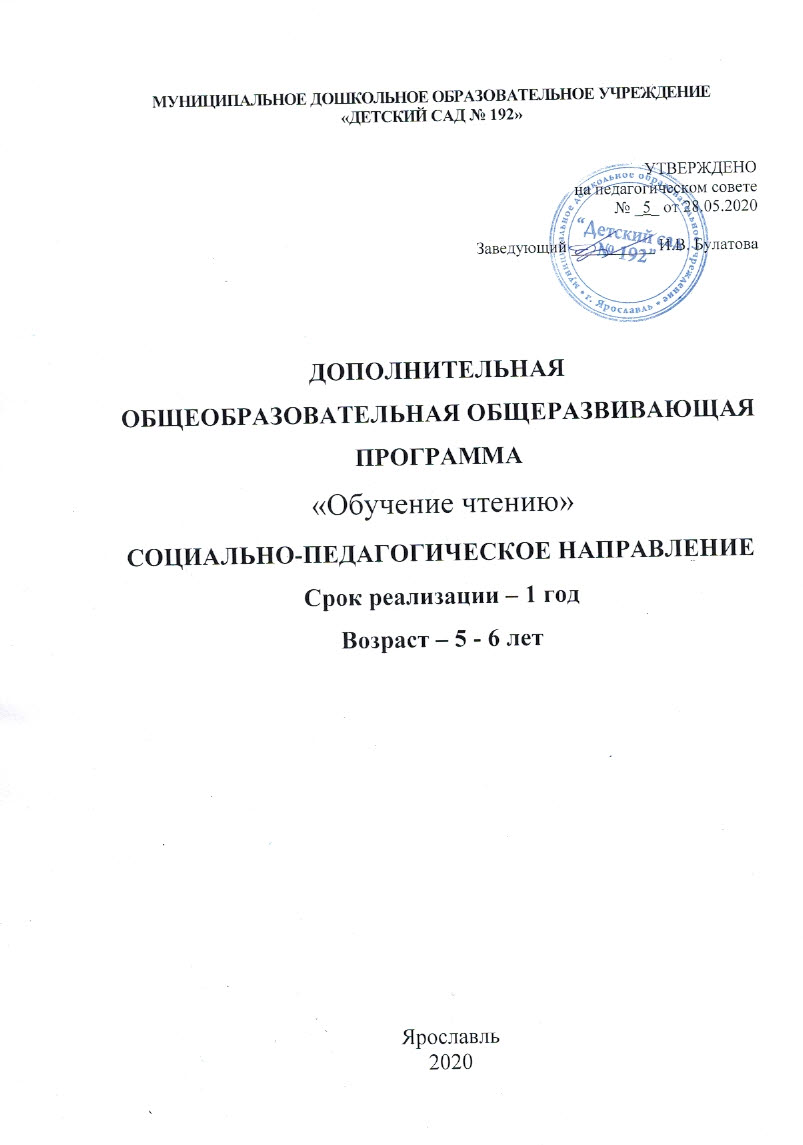 Целевой раздел      Пояснительная записка      Актуальность      Цель программы      Задачи программы      Срок реализации программы      Ожидаемые результаты Содержательный разделФормы и методы организацииСтруктура занятийПерспективный план работыОрганизационный раздел        Режим занятий        Материально - техническое обеспечение программы        Методическое обеспечение программыЦелевой разделПояснительная запискаПроцесс обучения чтению самый интересный, но трудный и ответственный. Если дети не будут правильно, бегло, выразительно читать, они не смогут овладеть грамотным письмом, не научатся решать задачи. Научить детей читать – значит подготовить их к самостоятельной работе с текстом, привить любовь к чтению. Следовательно, овладение навыками чтения это и средство, и одно из условий общего развития детей. Процесс чтения очень сложен, поскольку в нем участвуют мышление, речь, восприятие, память, воображение, слуховые и звуковые анализаторы. Программа направлена на организацию дополнительных занятий с воспитанниками старшей и подготовительной групп дошкольного учреждения. Представленная программа построена на принципах развивающего обучения, предполагающего формирование у детей умения слогового чтения, а также умения самостоятельно мыслить, анализировать, обобщать, устанавливать причинно-следственные связи. Целесообразность. Обучение чтению дошкольников – это важный этап на пути подготовки к школе, т.к. читающие дети легче и быстрее усваивают школьную программу, проще переносят адаптационный период в начальной школе, испытывают большее чувство уверенности в своих возможностях, что позволяет им показывать хороший уровень знаний и умений. Актуальность программы определяется ее направленностью на создание условий для развития познавательных способностей детей, общих учебных умений и навыков. Для успешного обучения необходимо, чтобы ребенок пришел в школу подготовленным. От того, насколько высока эта готовность, зависит процесс адаптации к школе и дальнейшие успехи в учебе.Психологи считают, что в  5 – 6  лет ребенку легче учиться чтению, чем в 7 – 8 лет  объясняя это тем, что шестилетний ребенок уже хорошо освоил речь, но слова и звуки ему еще интересны, он охотно с ними экспериментирует, легко запоминает целые слова, а затем начинает различать в них буквы, и взрослому остается только придать его интересу направление, необходимое для овладения навыком чтения. В старшем же возрасте слова и звуки становятся для ребенка чем-то привычным и его экспериментаторский интерес пропадает. Интеллектуальное развитие дошкольника наиболее успешно проходит в процессе его игровой деятельности.Обучение чтению, без сомнения, является одним из главных условий успешного раннего развития ребенка.Результативное обучение чтению напрямую зависит от развития познавательных способностей детей. В 5-6 лет дети уже могут анализировать свойства окружающих их предметов. Именно в этом возрасте у детей проявляется интерес к буквам, поэтому можно начинать подготовку к обучению чтению. Подготовка к обучению чтению детей дошкольного возраста, должна включать в себя игры которые способствуют освоению навыков чтения. Они направлены на развитие памяти, внимания, мышления и мелкой моторики.Ребенок, который начал читать в раннем возрасте, безусловно, имеет преимущество перед своим не умеющим читать сверстником:- читая, малыш развивает свою речь, поскольку чтение - это одна из разновидностей речи (письменная);- читая и запоминая новые слова, ребенок развивает мышление, увеличивает словарный запас;- чтение помогает малышу запомнить эталоны построения предложений, и он сам начинает строить свою речь правильно;- многократно прочитывая одно и то же слово, ребенок зрительно запоминает его начертание, то поможет ему в будущем правильно писать;- чтение - это новый вид получения информации, теперь малыш может самостоятельно узнавать интересующие его сведения.Исходя из изложенных выше позиций, было разработано содержание курса занятий рассчитанный на двухлетний срок обучения (1-й год обучения - для детей 5-6 лет; 2-й год обучения для детей 6-7 лет) чтению в игровой форме.Цель программы: обучение детей чтению в игровой форме. Создание условий для осмысленного и осознанного чтения.Задачи обучения (5-6 лет):- подготовка к обучению чтению: обучение чтению напрямую зависит от развития познавательных способностей ребенка, внимания, памяти, мышления, мелкой моторики.- учим буквы: полезным для запоминания букв является выкладывание их из палочек, кубиков, мозаики, пуговиц, горошин, камешков, моделирование буквы из пластилина (из колбасок/жгутиков) или проволоки, обводка и раскрашивание объемных букв, их штриховка.- запоминаем слоги: научить читать с помощью заучивания системы единиц чтения - слогов-слияний, заучивать слоги нужно по той же схеме, которая используется при заучивании букв: многократное называние слога взрослым, поиск слога по заданию взрослого с последующим называнием, самостоятельное называние - "чтение" слогаК концу первого года обучения дети должны уметь:читать слоги:сочетание двух гласных;сочетание гласного с согласным в обратном слоге;сочетание согласного с гласным в прямом слоге;односложные слова по типу СГС (согласный-гласный-согласный);двусложные и трехсложные слова, состоящие из открытых слогов;двусложные слова, состоящие из открытого и закрытого слогов;понимать прочитанное.Принципы построения программы:- учет индивидуальных особенностей и возможностей детей- доброжелательный климат- недопустимость менторской позиции и порицания- положительная оценка любого достижения ребенка- проведение занятий с учетом специфики дошкольного возраста- занимательность- наглядность2. Содержательный разделСодержание программы:Содержание программы позволяет в занимательной игровой форме усвоить дошкольниками такие понятия, как звук и буква, понять их различия и особенности.Известно, что одной из важных составляющих обучения чтению является хорошо развитый фонематический слух. В процессе освоения программы используются специальные игры, подготавливающие слуховое восприятие, внимание и память дошкольников к работе со звуками речи. Играя со сказочными персонажами, дети знакомится с гласными и согласными звуками, их правильной артикуляцией.В структуру каждого занятия входят также различные игры, способствующие развитию у детей навыков фонематического анализа и синтеза.Гласные и согласные звуки на занятиях соотносятся с образами соответствующих букв, при этом графический образ подкрепляется двустишием о букве, что способствует более быстрому запоминанию материала. Сказочный сюжет и необычные игровые ситуации подкрепляют интерес ребенка к изучению звуков и букв.При составлении программы учитывались индивидуальные и возрастные особенности детей, их потенциальные возможности и способности.Программа направлена не только на конечный результат - умение читать, но и на творческое развитие личностных качеств ребенка, его комфортное пребывание в мире, толерантное отношение к окружающим.Программный материал систематизирован и изучается в определенной последовательности: от простого к сложному, от изучения звуков к овладению знаниями о буквах, слиянию слоговых элементов в слова.Важным условием реализации программы является психолого-педагогическая поддержка обучающихся, создание на занятиях комфортной атмосферы для развития индивидуальных способностей детей.	Используемый на занятиях дидактический материал понятен и доступен ребенку, пробуждает положительные эмоции, служит адаптацией в новых для него условиях обучения.Совершенствование навыков чтения, формирование языкового чутья происходит в играх различной сложности и направленности. С помощью игр со звуками и буквами поддерживается стойкий интерес к занятиям и желание узнавать новое.Учебно-тематический план первого года обучения 3. Организационный раздел Формы и режим занятий.Основной формой работы с детьми являются (занятия), продолжительность которого соответствует возрастным нормам детей:- 1-й год обучения - 2 раза в неделю по 25 минВ занятия включены физкультминутки, которые позволяют детям расслабиться, а педагогу разграничить занятие на структурно-смысловые части.Всего 70 занятий  в год.Ведущая деятельность – игровая, продуктивная (рисование, лепка, обводка, раскрашивание, штриховка и т.д.)        Материально - техническое обеспечение программы        Методическое обеспечение программы.1. Ефросинина Е.А. «Программа литературного слушания, развития речи и подготовки к обучению грамоте в детском саду», 2013г2 Жуковская Р.И. «Чтение книги в детском саду»- М. Учпедгиз, 1959г. 3. Никитина М.И. «Чтение и развитие речи» - КАРО, 2006г4. Рыбникова О.Н «Комплексные занятия по обучению чтению» - В. «Учитель», 2008г5. Савичев В. Н. Азбука веселая в картинках и стихах. Ярославль: «Академия развития», 19976. Ушакова О.С. «Придумай слово» - ООО «ТЦ Сфера»,2014г7. Ушакова О.С. «Развитие речи детей 5-7 лет»- ООО «ТЦ Сфера»,2011гСрокиТемаЗадачиКоличество занятийПодготовка к обучению чтениюПодготовка к обучению чтениюДиагностика слуховой и зрительной дифференцированности восприятия (различительной чувствительности) и аналитичности восприятия (способности к анализу). Развитие фонематического слуха. Выделение и распознавание звуков. Проговаривание чистоговорок и скороговорок для развития артикуляционного аппарата. Звукоподражание. Знакомство с алфавитом и элементами, из которых состоят печатные буквы. Конструирование букв и их запоминание. Развитие внимания, памяти, мышления, мелкой моторики.12сентябрьформирование зрительного восприятияФормирование представления о собственном теле на примере собственного тела учить различать, что находится вверху, внизу, справа, слева, спереди, сзади.4октябрьразвитие зрительной и зрительно-моторной памятиУчить порядок следования времен года, месяцев, дней недели, выкладывать последовательность из мозаики, бусинок, геометрических фигурок по предложенному образцу;Складывать разрезные картинки и изображения из кубиковсоставлять рассказ на основе последовательных картинок.4ноябрьиграем с неречевыми звукамиРазвитие тонкой моторики, речевого дыхания, артикуляционных движений2ноябрьзвуковой период обученияПоказать, что речь «строится» из звуковвыделение в словах определенных звуков: звукоподражание, главный звук, первый звук1ноябрьучить придумывать слова на заданный звук, развивать фантазию, развивать речь, выделять в словах определенные звуки.1 Буквенный период обучения Буквенный период обученияпродолжить работу по формированию фонетического слуха знакомить с алфавитным обозначением букв, учить читать слоги и слова с изученными буквами, развивать навыки чтения, развивать речьучить детей применять знания и умения, полученные на занятиях24декабрь«Живые звуки»А, У, О, И, Йпознакомить детей с гласными звукамиформировать понятие «гласный звук»,развивать слуховое внимание,развивать и корригировать фонематический слухзакрепить зрительные образы гласных букв проводить работу по формированию и дифференциации понятий «звук» - «буква».4январь«Живые звуки»Э, Ызакрепить зрительные образы гласных букв проводить работу по формированию и дифференциации понятий «звук» - «буква».формировать понятие «гласный звук»,развивать слуховое внимание,развивать и корригировать фонематический слух2январьзвуки и буквы-соединения букв, в слоги «буквы дружат»М, Н,познакомить детей с согласными звукамиформировать понятие   «согласными звук»развивать слуховое внимание,развивать и корригировать фонематический слухзакрепить зрительные образы согласных букв проводить работу по формированию и дифференциации понятий «звук» - «буква».2февральзвуки и буквыМ, Н, Т, Кразличать на слух твердые (строгие) и мягкие (ласковые) согласные звукивыкладывание букв из отдельных элементов, мелких предметов, счетных палочек, веревочек, пластилина, дописывание недостающих элементов, выделение правильно написанных букв среди зеркально написанных, узнавание зашумленных букв, отождествление букв с картинками-символами.4мартотработка навыка чтения слов с открытыми слогамизвуки и буквыТ, Кзакрепить зрительные образы согласных букв проводить работу по формированию и дифференциации понятий «звук» - «буква».упражнять в подборе картинок к заданному звуку.развивать внимание, память, мышление, мелкую моторику.2мартзвуки и буквыБ, Пучить определять твердость или мягкость согласного звукаупражнять в подборе слов к заданному звукуформировать умение выполнять игровые задания творческого характера2апрельбольшая и маленькая буквазвуки и буквыБ, Пформировать понятие «согласными звук»отработка навыка чтения слов с закрытыми слогамиразвитие графических навыков (штриховки, графическое письмо)чтение обратных и прямых слогов, односложных и двухсложных слов2апрельзвуки и буквыЛ, Рзакрепить практическим путем знания о том, что звуки, буквы бывают гласными и согласными, гласные образуют слог – в словеразвитие тонкой моторики2майзакрытый слогзвуки и буквыЛ, Рзакрепить зрительный образ буквы: анализ ее элементов, определение сходства и различия между буквамивыкладывание букв из отдельных элементов, мелких предметов, счетных палочек, веревочек, пластилина, дописывание недостающих элементов, выделение правильно написанных букв среди зеркально написанных, узнавание зашумленных букв, отождествление букв с картинками-символами2№п/пНаименование объектов и средствПЕЧАТНЫЕ ПОСОБИЯПЕЧАТНЫЕ ПОСОБИЯ1Наборы сюжетных картинок в соответствии с тематикой  (в том числе в цифровой форме)2Репродукции картин и художественные фотографии в соответствии с содержанием обучения чтению (в том числе в цифровой форме)3Детские книги разных типов и жанров из круга детского чтения4Портреты поэтов и писателей 5Слоговые таблицы6Звуковые кубики ЗайцеваТЕХНИЧЕСКИЕ СРЕДСТВА ОБУЧЕНИЯТЕХНИЧЕСКИЕ СРЕДСТВА ОБУЧЕНИЯ1Флиптчарт с набором приспособлений для крепления  картинок 2Телевизор 3Видеомагнитофон4Магнитофон 5Мультимедийный проектор ЭКРАННО – ЗВУКОВЫЕ ПОСОБИЯЭКРАННО – ЗВУКОВЫЕ ПОСОБИЯ1Аудиозаписи художественных произведений 2Видеофильмы, соответствующие содержанию обучения 3Мультимедийные (цифровые) образовательные ресурсы, соответствующие содержанию обучения ИГРЫ И ИГРУШКИИГРЫ И ИГРУШКИ1Настольные развивающие игры, литературное лото, настольные игры